Спортивное развлечение "День цветов"10 августа 2023 года в старшей группе "Б" прошло спортивное развлечение "День цветов".Целями мероприятия были:* Закрепить знания о цветах,* Об этапах роста растений,* О способах ухода за ними,* Развивать ловкость, быстроту и синхронность движения.
Дети принимали активное участие в эстафетах, отгадывали загадки, из крышечек изготовили цветочную поляну, с большим удовольствием станцевали танец.Дети получили массу положительных эмоций.Воспитатель: Панфилова Елена Сергеевна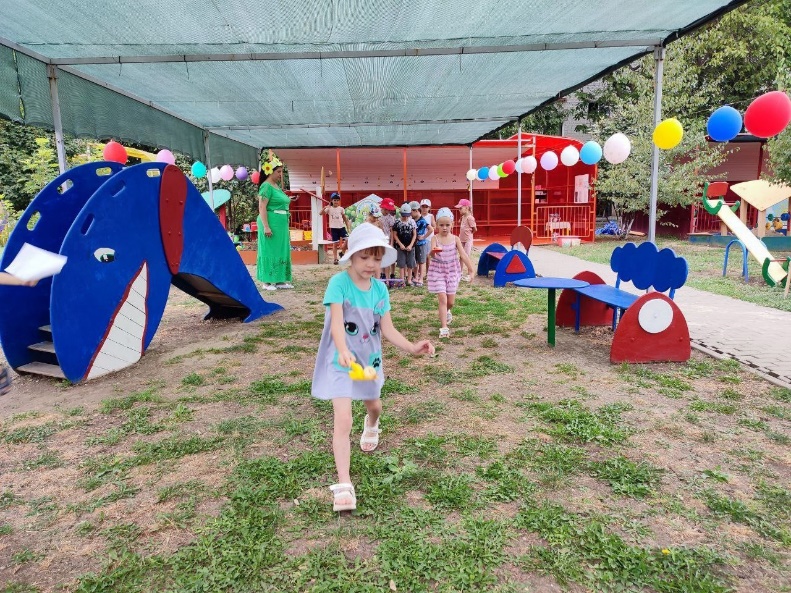 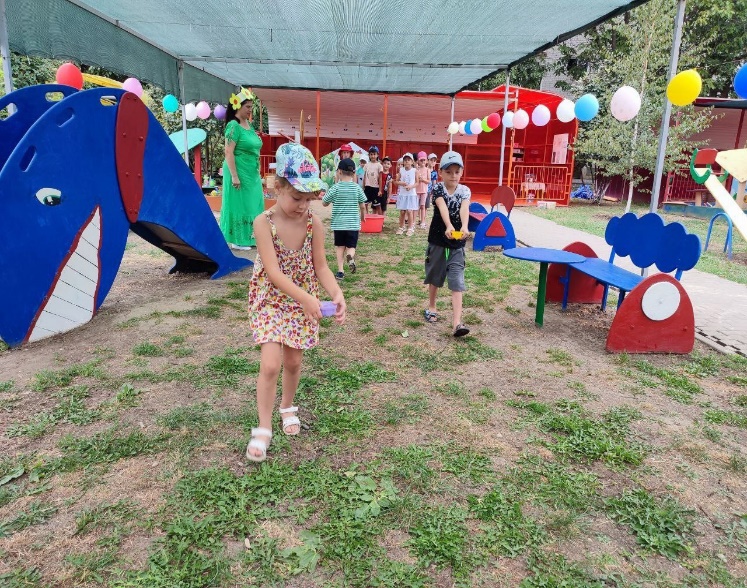 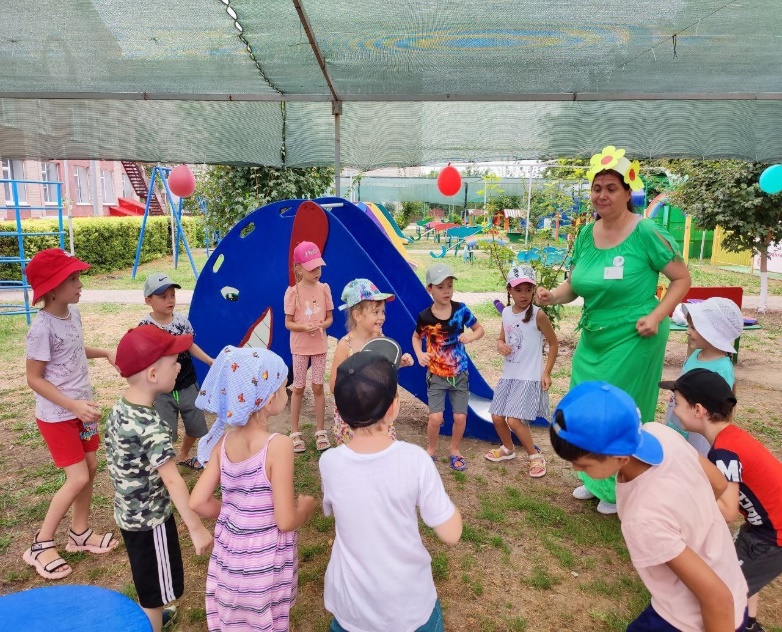 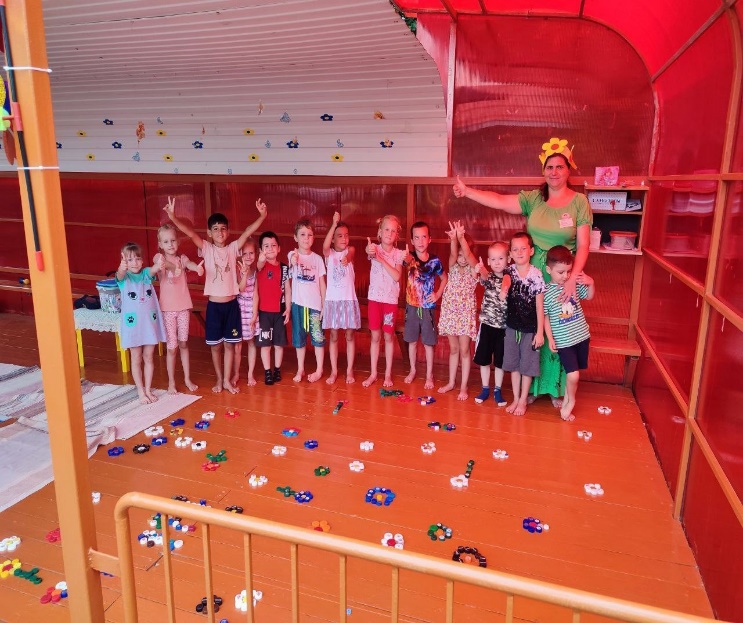 